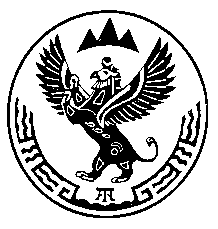 Министерство природных ресурсов, экологии итуризма Республики АлтайПРИКАЗ       « 9 » октября 2019 г.                                                                     № 790г. Горно-АлтайскО внесении изменения в приказ Министерства природных ресурсов, экологии и туризма Республики Алтай от 16 сентября 2019 года №729На основании Положения о Министерстве природных ресурсов, экологии и туризма Республики Алтай, утвержденного постановлением Правительства Республики Алтай от 21 мая 2015 года № 135, и экспертного  заключения Управления Министерства юстиции Российской Федерации по Республике Алтай от 25 сентября 2019 года №04/02-2696, п р и к а з ы в а ю:В наименовании приказа Министерства природных ресурсов, экологии и туризма Республики Алтай от 16 сентября 2018 года № 729 «Об установлении зон санитарной охраны на участок водозабора муниципального бюджетного учреждения «Департамент строительства, дорожного хозяйства, транспорта и жилищно-коммунальной политики» в с. Чемал по улице Калинина, 47А (скважины Г8/16 и Г9/16) в Чемальском района Республики Алтай» слова «Чемальском района» заменить словами «Чемальском районе».Исполняющий обязанности министраприродных ресурсов, экологии и туризма Республики Алтай				   О.В. Андронов